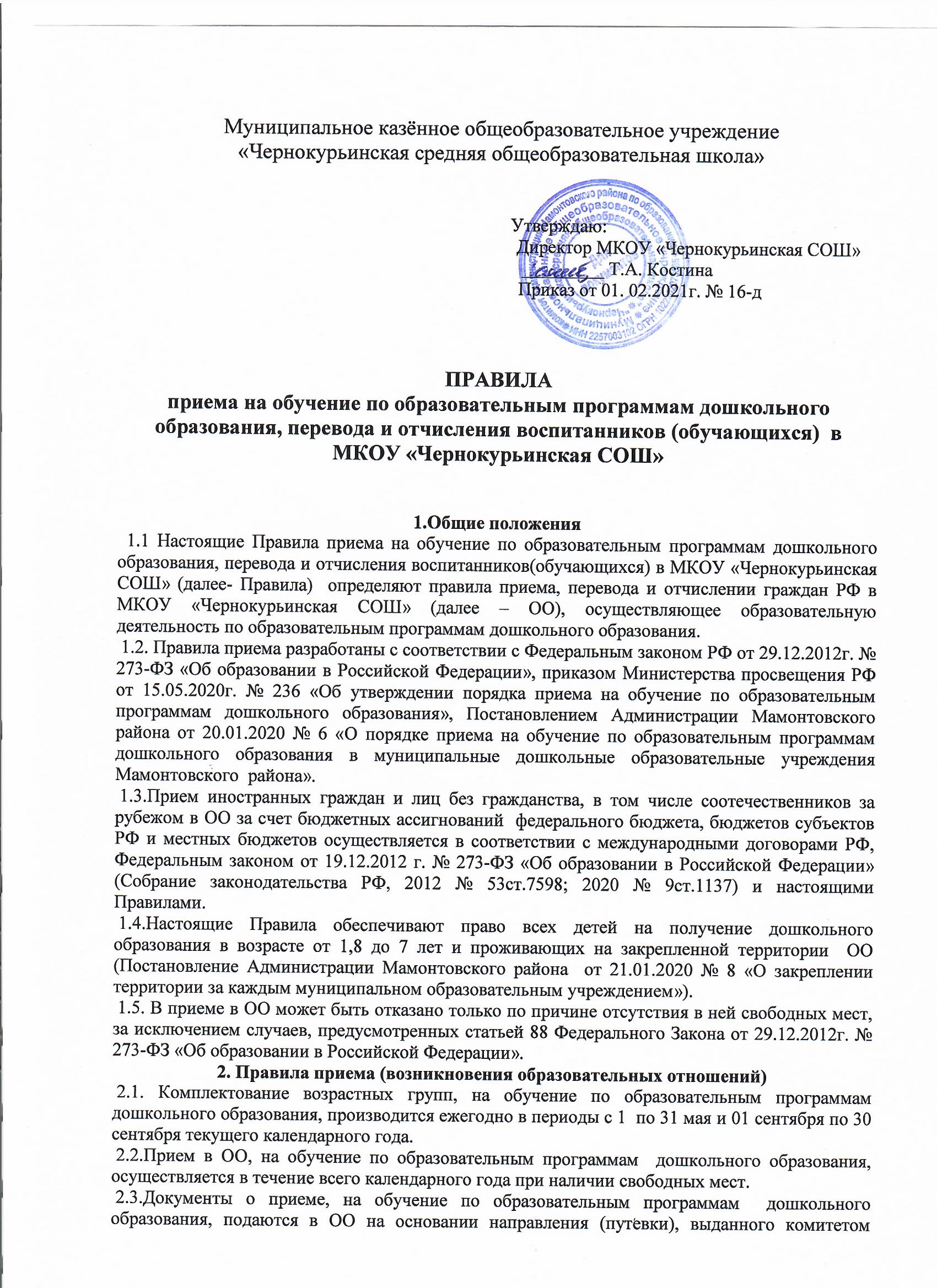 Администрации Мамонтовского района по образованию, в течение 10  рабочих дней с даты выдачи. 2.4. ОО обязано ознакомить родителей (законных представителей) со своим Уставом, лицензией на осуществление образовательной деятельности, с образовательными программами и другими  документами, регламентирующими организацию и осуществление образовательной деятельности, права и обязанности воспитанников.        Копии указанных документов, информация о сроках приема документов, указанных в пункте 2.5. настоящих Правил, размещаются на информационном стенде и на официальном сайте ОО в информационно-телекоммуникационной сети «Интернет».        Факт ознакомления родителей (законных представителей) ребенка, в том числе через официальный сайт, с указанными документами фиксируется в заявлении о приеме в ОО и заверяется личной подписью родителей (законных представителей) ребенка. 2.5. Прием в ОО, на обучение по образовательным программам  дошкольного образования, осуществляется по личному заявлению родителя (законного представителя) ребенка. Заявление о приеме представляется на бумажном носителе и (или) в электронной форме через единый портал государственных и муниципальных услуг (функций) и (или) региональные порталы государственных и муниципальных услуг (функций).В заявлении для приёма родителями (законными представителями) ребенка указываются следующие сведения: а) фамилия, имя, отчество (последнее - при наличии) ребенка; б) дата рождения ребенка; в) реквизиты свидетельства о рождении ребенка; г) адрес места жительства (места пребывания, места фактического проживания) ребенка; д) фамилия, имя, отчество (последнее - при наличии) родителей (законных представителей) ребенка; е) реквизиты документа, удостоверяющего личность родителя (законного представителя) ребенка; ж) реквизиты документа, подтверждающего установление опеки (при наличии); з) адрес электронной почты, номер телефона (при наличии) родителей (законных представителей) ребенка; и) о выборе языка образования, родного языка из числа языков народов Российской Федерации, в том числе русского языка как родного языка; к) о потребности в обучении  ребенка по адаптированной образовательной программе дошкольного образования и (или) в создании специальных условий для организации обучения и воспитания ребенка инвалида в соответствии с индивидуальной программой реабилитации инвалида (при наличии); л) о направленности дошкольной группы; м) о необходимом режиме пребывания ребенка;          н) о желаемой дате приема на обучение.Для приема в ОО, на обучение по образовательным программам  дошкольного образования, родители (законные представители) предъявляют следующие документы:- документ, удостоверяющий личность родителя (законного представителя) ребенка, либо документ, удостоверяющий личность иностранного гражданина или лица без гражданства в Российской Федерации в соответствии со статьей 10 Федерального закона от 25 июля 2002 г. N 115-ФЗ "О правовом положении иностранных граждан в Российской Федерации" (Собрание законодательства Российской Федерации, 2002, N 30, ст. 3032); - свидетельство о рождении ребенка или для иностранных граждан и лиц без гражданства - документ(-ы), удостоверяющий(е) личность ребенка и подтверждающий(е) законность представления прав ребенка; -документ, подтверждающий установление опеки (при необходимости); -свидетельство о регистрации ребенка по месту жительства или по месту пребывания на закрепленной территории или документ, содержащий сведения о месте пребывания, месте фактического проживания ребенка; -документ психолого-медико-педагогической комиссии (при необходимости); -документ, подтверждающий потребность в обучении в группе оздоровительной направленности (при необходимости). Родители (законные представители) ребенка, являющиеся иностранными гражданами или лицами без гражданства, дополнительно предъявляют документ, подтверждающий право заявителя на пребывание в Российской Федерации. Иностранные граждане и лица без гражданства все документы представляют на русском языке или вместе с заверенным переводом на русский язык. Для приема родители (законные представители) ребенка дополнительно предъявляют  медицинское заключение.Копии предъявляемых при приеме документов хранятся в ОО. 2.6. Дети с ограниченными возможностями здоровья принимаются на обучение по адаптированной образовательной программе дошкольного образования только с согласия родителей (законных представителей) и на основании рекомендаций психолого-медико-педагогической комиссии.  2.7.Требование представления иных документов для приема детей  на обучение по образовательным программам  дошкольного образования в части, не урегулированной законодательством об образовании, не допускается.  2.8. Заявление о приеме в ОО, на обучение по образовательным программам  дошкольного образования, и копии документов регистрируются директором, в журнале приема заявлений о приеме заявлений в МКОУ «Чернокурьинская СОШ» на обучение по образовательным программам  дошкольного образования. После регистрации заявления родителям (законным представителям) ребёнка выдается документ-расписка, заверенный подписью  директора, содержащий индивидуальный номер заявления и перечень представленных при приеме документов.  2.9. Ребенок, родители (законные представители) которого не представили необходимые для приема документы в соответствии с пунктом 2.5. настоящих Правил, зачисляется в ОО только после подтверждения родителем (законным представителем) полного пакета необходимых документов.  2.10. После приема документов, указанных в пункте 2.5. настоящих Правил, ОО заключает договор об образовании по образовательным программам дошкольного образования (далее - договор) с родителями (законными представителями) ребенка.  2.11. Директор издает приказ о зачислении ребенка в ОО, на обучение по образовательным программам  дошкольного образования, в течение трех рабочих дней после заключения договора. Приказ в трехдневный срок  после издания размещается на информационном стенде дошкольной группы, на официальном сайте ОО в сети Интернет размещаются реквизиты приказа, наименование возрастной группы, число детей, зачисленных в указанную возрастную группу.    В трехдневный срок  ребёнок  зачисляется в АИС «Сетевой город. Образование».  2.12. Директор регистрирует ребенка в «Книге учёта движения детей», с даты зачисления ребенка,  на обучение по образовательным программам  дошкольного образования, указанной в приказе о зачислении ребенка в ОО.Книга ведется по установленной форме: № п/п; фамилия, имя, отчество (при наличии) ребенка; число, месяц, год рождения ребенка; домашний адрес; фамилия, имя, отчество (при наличии) матери; фамилия, имя, отчество (при наличии) отца; место работы, должность, контактный телефон матери; место работы, должность, контактный телефон отца; дата зачисления ребенка  (№ приказа о зачислении, № направления (путевки); дата и причина выбытия ребенка  (№ приказа о выбытии ребенка).    Книга должна быть пронумерована, прошнурована и скреплена печатью.    Ежегодно по состоянию на 01 сентября  директор  обязан подвести итоги за прошедший учебный год и зафиксировать их в Книге: сколько детей принято  на обучение по образовательным программам  дошкольного образования, сколько детей выбыло.  2.13. На каждого ребенка, зачисленного в ОО, на обучение по образовательным программам  дошкольного образования, оформляется личное дело, в котором хранятся предоставленные родителями (законными представителями) ребенка  следующие документы:-направление (путевка), на обучение по образовательным программам  дошкольного образования, выданная комитетом по образованию; - выписка из приказа о зачислении ребенка,  на обучение по образовательным программам  дошкольного образования;-заявление родителя (законного представителя), о приеме на обучение по образовательным программам  дошкольного образования;-договор об образовании по образовательным программам дошкольного образования; -копия свидетельства о рождении ребенка или для иностранных граждан и лиц без гражданства - документ(-ы), удостоверяющий(е) личность ребенка и подтверждающий(е) законность представления прав ребенка; -копия документа, удостоверяющего личность родителя (законного представителя), либо копия документа, удостоверяющего личность иностранного гражданина и лица без гражданства в Российской Федерации; -копия свидетельства о регистрации ребенка по месту жительства или по месту пребывания на закрепленной территории или документ, содержащий сведения о регистрации ребенка по месту жительства или по месту пребывания;-заявление о согласии на обработку  персональных данных родителей (законных представителей) и персональных данных ребенка; 3. Порядок и основания перевода (изменение образовательных отношений) 3.1. Перевод воспитанников из одной возрастной группы в другую осуществляется 31 мая. 3.2. Перевод на обучение по адаптированной образовательной программе дошкольного образования осуществляется только с согласия родителей (законных представителей) и на основании заключения психолого- медико-педагогической  комиссии. 4. Порядок  и основания приостановления образовательных отношений 4.1..За ребенком сохраняется место в  ОО   на период:-болезни ребенка; -пребывания в условиях карантина на основании приказа директора школы; -прохождения санитарно-курортного лечения; -отпуска родителей (законных представителей); -иных случаев в соответствии с семейными обстоятельствами по заявлению родителей (законных представителей).5. Порядок и основания  отчисления воспитанников (прекращение образовательных отношений) 5.1. Образовательные отношения прекращаются:-в связи с завершением обучения по программам  дошкольного образования 31 мая;-по обстоятельствам, не зависящим от воли воспитанников или родителей (законных представителей) несовершеннолетних воспитанников и организации, осуществляющей образовательную деятельность в случае ликвидации организации;-по инициативе родителей (законных представителей).  5.2. Отчисление  обучающегося по образовательным программам  дошкольного образования, в течение текущего года осуществляется только по заявлению родителей (законных представителей).  5.3. Отчисление ребенка из ОО оформляется приказом директора школы с указанием причины отчисления.  5.4. Номер приказа об отчислении, дата отчисления вносятся в книгу учета движения детей. Информация об отчислении заносится в АИС «Сетевой город. Образование»,  на сайте ОО размещается информация о вакантном месте в группах.25.Копии документов, предоставленные при поступлении в ОО на обучение по образовательным программам  дошкольного образования, возвращаются родителям (законным представителям). 